เรียน	คณบดีคณะเทคโนโลยีและนวัตกรรมผลิตภัณฑ์การเกษตร (ผ่านรองคณบดีฝ่ายวิจัยและนวัตกรรม)ตามที่ข้าพเจ้า………………………………………………………………….……… ได้รับอนุมัติค่าตรวจทานภาษาอังกฤษของบทความวิจัยต้นฉบับสำหรับตีพิมพ์ในฐานข้อมูลนานานาชาติ ในหนังสือเลขที่ อว 8705.x/วจxx ลงวันที่ ………………………………. สำหรับบทความต้นฉบับเรื่อง ………………………….…………………………………………………………………………………………………………………………………………………………………………………………… โดยมีข้าพเจ้าเป็น First author/Corresponding author บัดนี้บทความต้นฉบับดังกล่าวได้รับการตรวจทานและแก้ไขภาษาอังกฤษจาก………………………………. เรียบร้อยแล้ว และบทความวิจัยดังกล่าวได้รับการตอบรับตีพิมพ์ (Accepted) ในวารสารวิชาการ …………………………………………………………………… ซึ่งอยู่ในฐานข้อมูล…………………………………… (เอกสารแนบ) ในการนี้ ข้าพเจ้าจึงขออนุมัติเบิกค่าตรวจทานภาษาอังกฤษของบทความวิจัยต้นฉบับสำหรับตีพิมพ์ในฐานข้อมูลนานานาชาติ เป็นจำนวนเงิน ……………………. บาท (……………………………….บาทถ้วน) จากงบประมาณเงินรายได้ พ.ศ.2567 แผนงาน: ยุทธศาสตร์การวิจัยและพัฒนานวัตกรรม ผลผลิต: โครงการวิจัยและนวัตกรรมเพื่อการสร้างองค์ความรู้พื้นฐานของประเทศ งบเงินอุดหนุน (ค่าตอบแทนคณะกรรมการพิจารณาทุนวิจัย/ผลการดำเนินโครงการวิจัย/ค่าตรวจทานภาษา) ข้าพเจ้าขอรับรองว่าบทความดังกล่าวไม่เคยได้รับเงินสนับสนุนค่าตรวจทานภาษาอังกฤษของบทความวิจัยต้นฉบับจากแหล่งทุนภายในและภายนอกมหาวิทยาลัยมาก่อน และไม่เป็นบทความต้นฉบับที่ปรากฏอยู่ในวิทยานิพนธ์หรือไม่เป็นส่วนหนึ่งของการศึกษาเพื่อรับปริญญาวุฒิบัตร ประกาศนียบัตรของข้าพเจ้าจึงเรียนมาเพื่อโปรดพิจารณาอนุมัติ จะขอบคุณยิ่ง	(……………………………………………….)	หัวหน้าสาขา……………………………………………………..	คณะเทคโนโลยีและนวัตกรรมผลิตภัณฑ์การเกษตร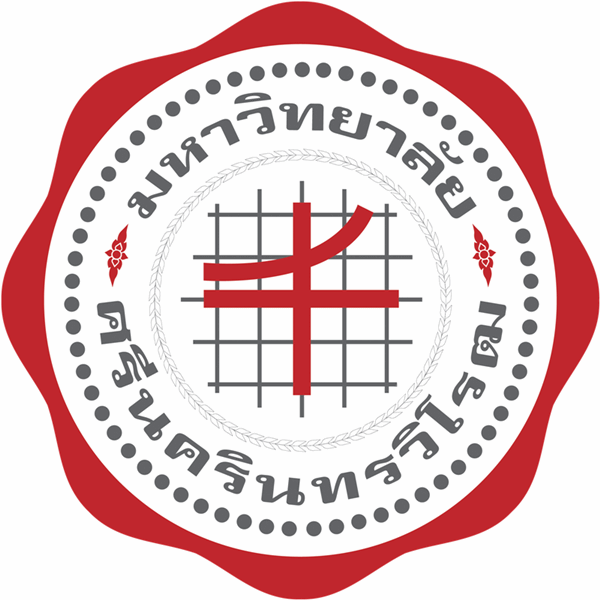 	   บันทึกข้อความ	   บันทึกข้อความ	   บันทึกข้อความส่วนงาน ส่วนงาน ส่วนงาน คณะเทคโนโลยีและนวัตกรรมผลิตภัณฑ์การเกษตร สาขาวิชา………… โทร. 271……..คณะเทคโนโลยีและนวัตกรรมผลิตภัณฑ์การเกษตร สาขาวิชา………… โทร. 271……..คณะเทคโนโลยีและนวัตกรรมผลิตภัณฑ์การเกษตร สาขาวิชา………… โทร. 271……..ที่อว 8705.อว 8705.อว 8705.วันที่เรื่องเรื่องขออนุมัติเบิกค่าตรวจทานภาษาอังกฤษของบทความวิจัยต้นฉบับสำหรับตีพิมพ์ในฐานข้อมูลนานานาชาติขออนุมัติเบิกค่าตรวจทานภาษาอังกฤษของบทความวิจัยต้นฉบับสำหรับตีพิมพ์ในฐานข้อมูลนานานาชาติขออนุมัติเบิกค่าตรวจทานภาษาอังกฤษของบทความวิจัยต้นฉบับสำหรับตีพิมพ์ในฐานข้อมูลนานานาชาติขออนุมัติเบิกค่าตรวจทานภาษาอังกฤษของบทความวิจัยต้นฉบับสำหรับตีพิมพ์ในฐานข้อมูลนานานาชาติ(…………………………………………………………………….)ผู้ขออนุมัติเงินสนับสนุน